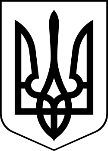 УкраїнаМЕНСЬКА МІСЬКА РАДАЧернігівська область(дев’ята сесія восьмого скликання)ПРОЄКТ РІШЕННЯ31 серпня 2021 року	№ Про внесення змін до договору оренди землі  укладеного з ТОВ «Праця Стольне»Розглянувши клопотання директора ТОВ «Праця Стольне» Д.П. Базиленко щодо внесення змін до Договору оренди землі від 17 серпня 2007 року, зареєстрованого у Менському районному відділі ДЗК за № 040784400091 від 17.08.2007р., а саме, щодо зміни виду використання земельних угідь з «багаторічних насаджень» на «ріллю», відповідно до Витягів з Державного земельного кадастру про земельні ділянки та розробленого проєкту землеустрою, що забезпечує еколого-економічне обґрунтування сівозміни та впорядкування угідь на земельні ділянки, що знаходяться у ТОВ «Праця Стольне» у користуванні на території Менської міської територіальної громади за межами населеного пункту с. Стольне, керуючись ст. ст. 12, 93, 116, 123, 124, 1481 Земельного кодексу України, ст. 26 Закону України «Про місцеве самоврядування в Україні», ст.33 Закону України «Про оренду землі», Менська міська рада ВИРІШИЛА:1. Внести зміни, шляхом укладання додаткової угоди до Договору оренди землі укладеного між Менською районною державною адміністрацією та ТОВ «Праця Стольне» від 17.08.2007 року, зареєстрованого у Менському районному відділі ДЗК за № 040784400091 від 17.08.2007р.,  загальною площею 86,2866 га, в тому числі площею 6,6045 га кадастровий номер 7423088500:05:000:0528, площею 22,6148 га кадастровий номер 7423088500:05:000:0529, площею 25,00 га кадастровий номер 7423088500:05:000:0530, площею 15,8821 га кадастровий номер 7423088500:10:000:0666, площею 16,1872 га кадастровий номер 7423088500:05:000:0531;а саме:змінити  сторону укладання Договору оренди в частині «Орендодавець», визначивши орендодавцем Менську міську раду.змінити вид використання земельних угідь «багаторічні насадження» на вид використання земельних угідь «рілля», відповідно до витягів з Державного земельного кадастру про земельну ділянку від 19.01.2021 №НВ -7419642552021, від 19.01.2021 №НВ -7419642332021, від 19.01.2021 №НВ -7419641792021, від 30.07.2021 №НВ -9901113562021, від 19.01.2021 №НВ -7419642932021,;здійснити перерахунок річного розрахунку орендної плати, застосувавши нормативну грошову оцінку земельних ділянок площею 6,6045 га кадастровий номер 7423088500:05:000:0528, площею 22,6148 га кадастровий номер 7423088500:05:000:0529, площею 25,00 га кадастровий номер 7423088500:05:000:0530, площею 15,8821 га кадастровий номер 7423088500:10:000:0666, площею 16,1872 га кадастровий номер 7423088500:05:000:0531, за видом використання - рілля.   2. ТОВ «Праця Стольне» укласти відповідну додаткову угоду до договору оренди землі зазначеного у п.1 даного рішення.Контроль за виконанням рішення покласти на постійну комісію з питань містобудування, будівництва, земельних відносин та охорони природи, згідно до регламенту роботи Менської міської ради восьмого скликання та на заступника міського голови з питань діяльності виконавчих органів ради В.І.Гнипа.Міський голова			Г.А. Примаков